 «Атомный классный час»       В 2020-м году отмечается 75-летие атомной промышленности Российской Федерации.  20 октября в МКОУ «Верхказанская СОШ» был проведен всероссийский «Атомный урок» и «Всероссийский классный час» с целью популяризации знаний об атомной отрасли и формирования позитивного отношения обучающихся к атомной промышленности. Можно ли получать энергию большой мощности и при этом не вредить природе? Как атомные технологии уже сегодня улучшают планету? Что такое физика будущего? На эти вопросы ученики смогли получить ответ в ходе увлекательного урока. 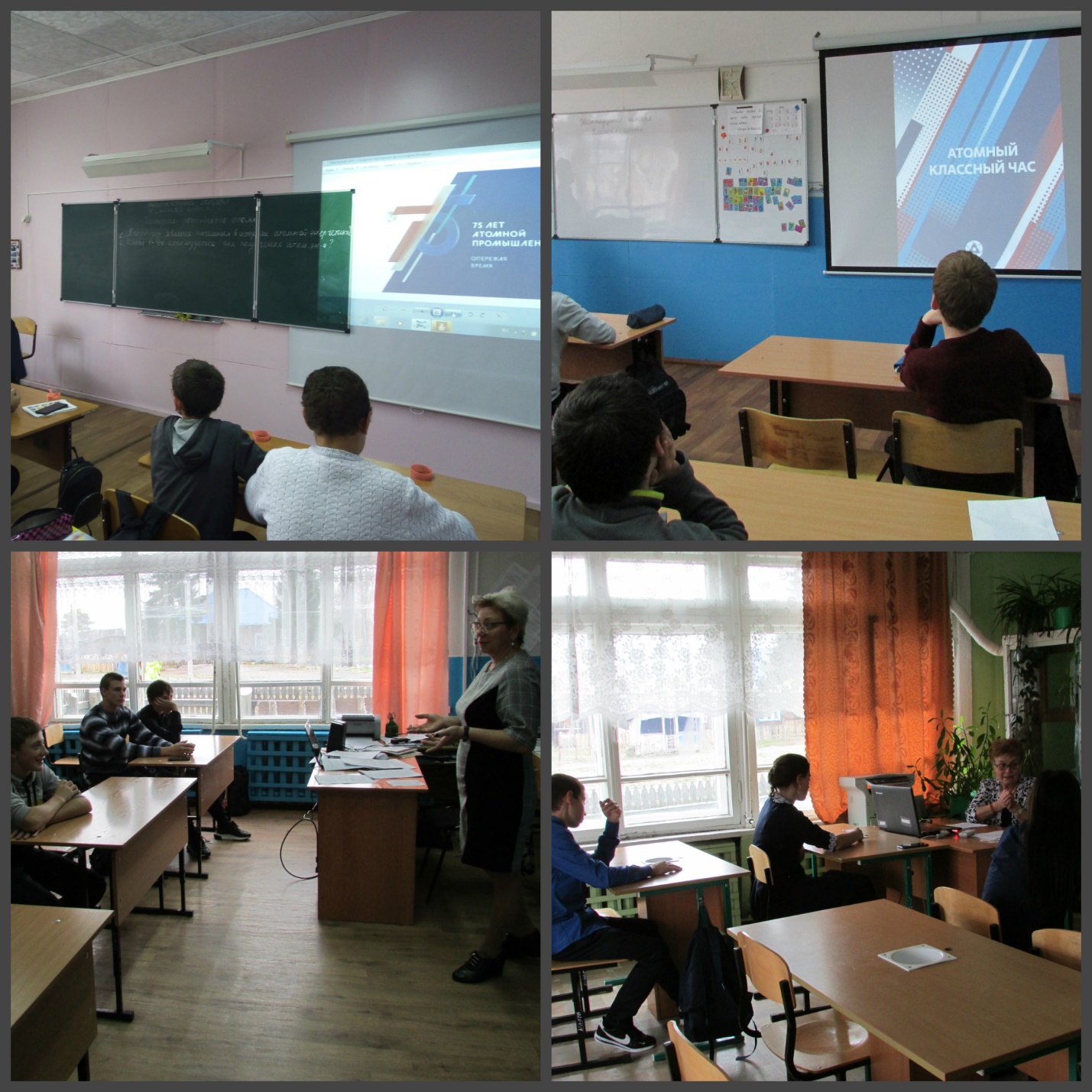 